File Opening FormFile Opening FormFile Opening Form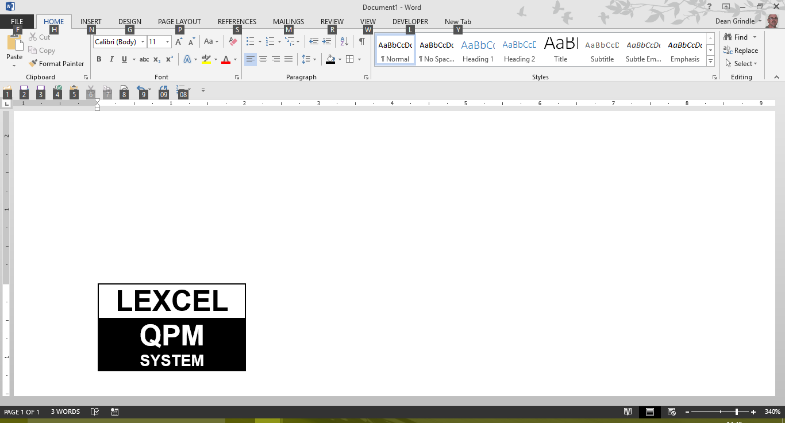 UFN (legal aid only)File refOpened byDate openedClient DetailsClient DetailsClient DetailsClient DetailsClient DetailsClient DetailsClient DetailsNameAddressN.I No (legal aid only)Date of birthTel (home)Tel (work)PostcodeTel (mobile) Client typeNew   ExistingEmailMatter DetailsMatter DetailsMatter DetailsMatter DetailsMatter DetailsMatter DetailsMatter DetailsMatter DetailsMatter DetailsMatter DetailsMatter DetailsMatter DetailsMatter DetailsMatter DetailsMatter DetailsMatter DetailsMatter DetailsMatter DetailsCase TypeFunding typePrivatePrivatePrivatePrivatePrivateLegal aidLegal aidLegal aidLegal aidLegal aidLegal aidLegal aidLegal aidLegal aidLegal aidFixed fee/estimate:£££££££££££££££££Fee earnerSupervisorSupervisorSupervisorSupervisorSupervisorOpponent/other partiesfor conflict checkConflict check clearYesNoNoNoChecked by (initials) Checked by (initials) Checked by (initials) Checked by (initials) DateInitial Risk Assessment by fee earner Initial Risk Assessment by fee earner Initial Risk Assessment by fee earner Initial Risk Assessment by fee earner Initial Risk Assessment by fee earner OrdinaryOrdinaryOrdinaryOrdinaryHigh (Risk Notice to be raised)High (Risk Notice to be raised)High (Risk Notice to be raised)High (Risk Notice to be raised)High (Risk Notice to be raised)High (Risk Notice to be raised)Matter satisfies ‘costs v benefits’ test Matter satisfies ‘costs v benefits’ test Matter satisfies ‘costs v benefits’ test Matter satisfies ‘costs v benefits’ test Matter satisfies ‘costs v benefits’ test YesYesYesYesNoNoN/AN/AClient IDClient IDClient IDClient IDClient IDRequestedRequestedRequestedRequestedProvidedProvidedN/A(please provide reasons below)N/A(please provide reasons below)Any special client instructions/ informationAny special client instructions/ informationAny special client instructions/ informationAny special client instructions/ informationAny special client instructions/ informationConveyancer Check (property matters only)Conveyancer Check (property matters only)Conveyancer Check (property matters only)Conveyancer Check (property matters only)Conveyancer Check (property matters only)Conveyancer Check (property matters only)Conveyancer Check (property matters only)Conveyancer Check (property matters only)Are the other party’s Conveyancers known to the firm?Are the other party’s Conveyancers known to the firm?YesNoNoNoIf ‘No’, have website checks/local enquiries been made?If ‘No’, have website checks/local enquiries been made?YesNoN/AComments